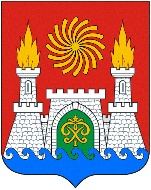 СОБРАНИЕ ДЕПУТАТОВ ВНУТРИГОРОДСКОГО РАЙОНА «КИРОВСКИЙ РАЙОН» ГОРОДА МАХАЧКАЛЫ« 11 » февраля 2016 г.	            		                                                               № 7-8РЕШЕНИЕОб  утверждении  Положения  об  удостоверениидепутата Собрания депутатов внутригородского                                             района «Кировский район» города МахачкалыВ соответствии со статьей 8 Регламента Собрания депутатов внутригородского района «Кировский район» города Махачкалы в целях упорядочения организации изготовления, хранения и выдачи удостоверений депутата Собрания депутатов внутригородского района «Кировский район» города Махачкалы Собрание депутатов внутригородского района «Кировский район» города Махачкалы РЕШАЕТ:1. Утвердить Положение об удостоверении депутата Собрания депутатов внутригородского района «Кировский район» города Махачкалы согласно приложению.2. Контроль за исполнением настоящего Решения возложить на Комитет по депутатской этике и мандатным вопросам.Председатель Собрания                                                             Э. Абиева                                                                   Приложение
                                                                          к Решению Собрания депутатов                                                           внутригородского района                                                               «Кировский район» города                                                                          Махачкалы первого созыва                                                                    от « 11»  февраля 2016 г. № 7-8ПОЛОЖЕНИЕоб удостоверении депутата Собрания депутатов внутригородского район «Кировский район» города Махачкалы 1-го созыва1.     Общие положения1.1. Настоящее Положение разработано в соответствии со статьей 8 Регламента Собрания депутатов внутригородского района «Кировский район» города Махачкалы  и определяет порядок организации изготовления, хранения и выдачи удостоверений депутата Собрания депутатов внутригородского района «Кировский район» города Махачкалы  (далее - Собрание). Удостоверение депутата Собрания (далее – удостоверение) является основным документом, подтверждающим личность и полномочия депутата Собрания (далее – депутат).1.2. Удостоверение является документом, дающим право депутату при осуществлении им своих полномочий беспрепятственно посещать органы местного самоуправления внутригородского района «Кировский район» города Махачкалы, муниципальные предприятия и учреждения внутригородского района «Кировский район» города Махачкалы при решении вопросов, относящихся к компетенции Собрания.1.3. Удостоверение изготавливается по единому образцу.1.4. Удостоверение, не соответствующее образцу, с помарками и подчистками, а также оформленное не в соответствии с настоящим Положением, считается недействительным.1.5. Удостоверение подписывает председатель Собрания.1.6. Передача удостоверения другим лицам не допускается.1.7. Депутат обязан обеспечить сохранность удостоверения.2.    Описание удостоверения2.1. Удостоверение представляет собой двухстраничную книжку, наклеенную на плотное складывающееся пополам основание, обтянутое гладкой кожей или кожзаменителем бордового, темно-красного или коричневого цвета, с тиснением золотого цвета на лицевой стороне.2.2. На внешней (лицевой) стороне переплета удостоверения на верхней половине в центре тиснением золотого цвета воспроизводится герб Республики Дагестан, на нижней половине - надпись в 2 строки прописными буквами: «РАЙОННОЕ  СОБРАНИЕ г. МАХАЧКАЛЫ»2.3. Размер 197 ×67 мм, в развернутом виде.2.4. Внутренняя часть удостоверения состоит из двух страниц, изготавливаемых в виде отдельных бумажных бланков. Бланки снабжаются защитной сеткой красного цвета, общим фоном, повторяющим цвета Государственного флага Российской Федерации, повернутого на 45 градусов против часовой стрелки, типографским текстом, графическим изображением символов Российской Федерации, Республики Дагестан, городского округа и вклеиваются в соответствующие места удостоверения при его изготовлении.2.5. Левая страница внутреннего разворота:- вверху страницы по центру располагается надпись «РОССИЙСКАЯ ФЕДЕРАЦИЯ», слева от нее располагается изображение Государственного флага Российской Федерации в многоцветном варианте;- ниже  располагается герб городского округа в многоцветном варианте, под которым размещается надпись «СОБРАНИЕ ДЕПУТАТОВ ВНУТРИГОРОДСКОГО РАЙОНА «КИРОВСКИЙ РАЙОН» г. МАХАЧКАЛЫ», ниже указывается дата начала и окончания срока полномочий Собрания;- справа от герба располагается цветная фотография владельца удостоверения, анфас, размером 30 x 40 мм. Фотография заверяется круглой печатью Собрания;2.6. Правая страница внутреннего разворота:- вверху по центру расположена надпись прописными буквами «РЕСПУБЛИКА ДАГЕСТАН»,  справа от которой располагается изображение Государственного флага Республики Дагестан в многоцветном варианте- ниже по центру расположена надпись «Удостоверение №»- ниже по центру в две строки располагается фамилия, имя и отчество, под которым размещается надпись «ДЕПУТАТ» и при необходимости - название должности, занимаемой депутатом в Собрании;- в нижней левой части помещается надпись «Председатель Собрания», а в правой части - инициалы и фамилия председателя Собрания, между наименованием должности и фамилией оставлено место для подписи;- подпись заверяется круглой печатью Собрания депутатов внутригородского района «Кировский район» города Махачкалы. Все изображения и надписи на лицевой и внутренней сторонах удостоверения должны быть четко различимы.2.7. Страницы ламинируются и наклеиваются на основание специальным клеем.3.    Порядок изготовления, оформления,выдачи и учета удостоверения3.1. Правом выдачи разрешения на изготовление удостоверений обладает Собрание.3.2. Расходы, связанные с изготовлением удостоверений, производятся за счет средств Собрания.3.3. Бланки вкладыша удостоверений и обложки к ним являются документами строгого учета.3.4. Оформление, учет, хранение и выдачу удостоверений обеспечивает аппарат Собрания. Удостоверения установленного образца выдаются депутатам в соответствии со списком, составленным в алфавитном порядке - с номера 1 по номер 27.3.5. Вручение удостоверения вновь избранным депутатам осуществляется председателем Собрания на заседании Собрания. В остальных случаях удостоверение вручается аппаратом Собрания.3.6. Депутат пользуется удостоверением в течение всего срока своих полномочий.3.7. В случае досрочного прекращения полномочий депутата удостоверение считается недействительным и возвращается в аппарат Собрания.3.8. В случае утраты удостоверения депутат, утративший его, принимает меры по розыску (обращается в органы внутренних дел, бюро находок, размещает объявление в средствах массовой информации и т.п.) и безотлагательно сообщает в письменной форме председателю Собрания с указанием причин утраты.3.9. Если утраченное удостоверение не будет обнаружено в течение одного месяца, депутат, утративший его, размещает в средствах массовой информации объявление о том, что удостоверение считается недействительным.3.10. Новое удостоверение в случае утраты, а также порчи выдается под тем же номером. При этом испорченное удостоверение сдается в аппарат Собрания.367012, Республика Дагестан, г. Махачкала, ул Керимова 23       (8722) 69-31-12, e-mail: krsobr@mail.ru